PRACOVNÍ LISTPomůcka: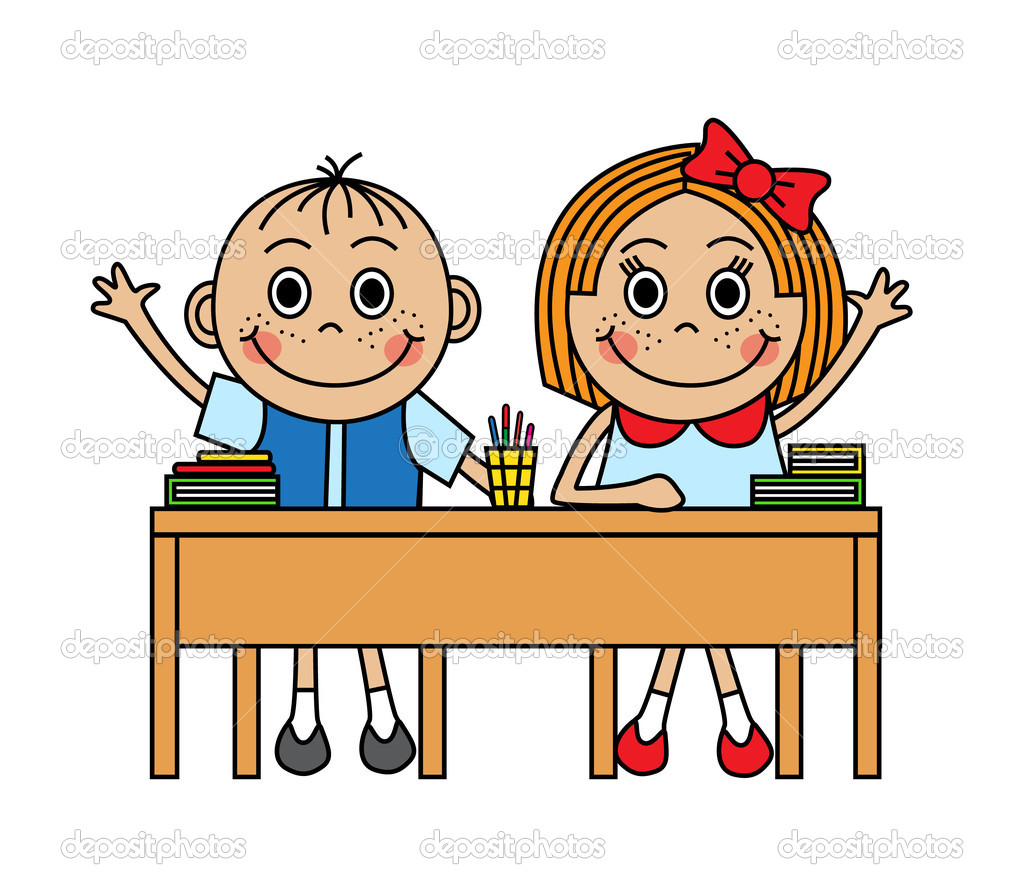 1.pád – Kdo? Co?2.pád – (bez) Koho? Čeho?3.pád – (ke) Komu? Čemu?4.pád – Koho? Co?5.pád – oslovujeme, voláme6.pád – (o) Kom? Čem?7.pád – (s) Kým? Čím?
1. 
Jak se Radek ztratilMaminka šla s malým Radkem nakupovat do velkého obchodního domu. Tam Radek od maminky odběhl a díval se na hračky. A tak se mamince ztratil. Hledal maminku a plakal. Najednou ji uviděl. ,,Maminko!“ volal Radek a přestal plakat. Prodavačka se usmívala, protože s ní Radek o mamince mluvil, když ji hledal. Z obchodního domu odcházel Radek zase s maminkou.

__________________________________________________________________________________________________________________________________________________________________________________________________________________________________________________________________________________________________________________________________________________________________________________________
2. Slova v závorkách dejte do správného tvaru a určete pád: 
Kuba sbíral v (les) na (paseka) maliny. _________________________________
Dával je do modrého (džbánek).          _________________________________
Kolem bylo slyšet bzučení (včela).        _________________________________
Uviděl i rezavou (veverka).                    _________________________________
Hbitě přeskakovala z (větev) na (větev). _______________________________
K (večer) se Kuba vydal domů.              ________________________________
Čeká ho veliká pochvala od (maminka). _______________________________